大魚自助遊「大陸互聯網與大魚創新商業模式」校園巡迴講座活動主題一窺大陸互聯網＆大魚自助遊創新商業模式（東華大學場）活動目的隨著大陸互聯網快速發展，旅遊的模式也快速的在翻轉。藉由校園巡迴分享會，讓台灣大專院校青年能了解旅遊互聯網產業，並可以藉由「大魚旅行獵人app」親自參與其中。公司背景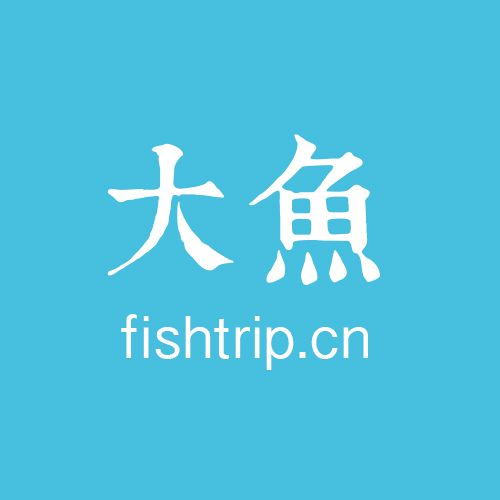 大魚自助遊（http://www.fishtrip.cn）2013年5月成立，為大陸網路旅遊的新創團隊。2014年於台灣成立分公司。至今台灣、大陸員工近50人。團隊成員來自中國Google、百度、微軟、索尼、優酷、豌豆莢、去哪兒等，由平均年齡80後組成。大魚自助遊提供中國出境旅遊一站式服務：從出境簽證的「入台証神器app」、旅行最重要的「特色住宿預定平台」到邊旅行邊賺錢的「大魚旅行獵人app」，在北京更設立「大魚咖啡館」提供旅遊線下交流平台。目前以三輪融資，業務範圍擴及台灣和日本，即將上線泰國、越南、柬埔寨、新加坡、馬來西亞、韓國等地。目前佔據大陸在線旅行公司在台住宿最大的市場份額。大魚對於每間上線的旅館，都會親自探訪，以求100%的真實，為出境游的每位顧客提供安全保障。活動摘要主題[創業分享]它的創業是鼓勵你推薦特色住宿內容「大陸互聯網＆大魚創新商業模式」分享--大陸旅遊互連網發展&OTA產業介紹--大陸赴台自由行＆台灣民宿概況介紹--大魚共創經濟商業模式分享體驗互聯網共創經濟：大魚旅行獵人App--共創經濟，透過手機參與互聯網開發地點東華大學 管理學院B111教室日期5/13 （三）時間13:30~15:00邀請對象東華大學觀光暨休閒遊憩學系及其他系所學士班學生備註配合課堂做宣講